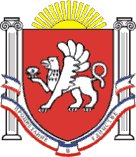 РЕСПУБЛИКА  КРЫМ                               НИЖНЕГОРСКИЙ  РАЙОНАДМИНИСТРАЦИЯ  ЕМЕЛЬЯНОВСКОГО СЕЛЬСКОГО ПОСЕЛЕНИЯПОСТАНОВЛЕНИЕ №142От «12» ноября 2021 года   с. Емельяновка     Об утверждении состава конкурсной комиссии при Администрации Емельяновского сельского поселения по выбору специализированной     службы по вопросам похоронного дела по предоставлению  гарантированного перечня услуг по погребению на территории   Емельяновского сельского поселения Нижнегорского района Республики КрымВ соответствии с Федеральным законом от 12.01.1996 № 8-ФЗ «О погребении и похоронном деле», Федеральным законом от 06.10.2003 № 131-ФЗ «Об общих принципах организации местного самоуправления в Российской Федерации», Уставом муниципального образования Емельяновское сельское поселение Нижнегорского района Республики Крым, с целью выбора юридического лица или индивидуального предпринимателя для возложения на него полномочий специализированной службы, деятельность которой направлена на оказание ритуальных услуг в соответствии с требованиями Федерального закона от 12.01.1996 № 8-ФЗ «О погребении и похоронном деле», Администрация Емельяновского  сельского поселения  ПОСТАНОВЛЯЕТ:Утвердить состав конкурсной комиссии при Администрации Емельяновского сельского поселения по выбору специализированной службы по вопросам похоронного дела по предоставлению гарантированного перечня услуг по погребению на территории Емельяновского сельского поселения Красногвардейского района Республики Крым, согласно Приложению № 1 к постановлению.Настоящее постановление разместить для обнародования на официальном сайте администрации Емельяновского сельского в сети «Интернет» http://novogrigor-adm91.ru/, а также на информационном стенде Емельяновского сельского поселения по адресу: Республика Крым, Нижнегорский район,      с. Емельяновка, ул. Центральная,134.                                                                                                          Настоящее постановление вступает в силу с момента его опубликования (обнародования).Контроль за выполнением настоящего постановления оставляю за собой.ПредседательЕмельяновского  сельского  совета -Глава администрацииЕмельяновского сельского поселения                                    Л.В.Цапенко	2Приложение № 1к Постановлению Администрации Емельяновского сельского поселения   от «12» ноября 2021 №142Составконкурсной комиссии при Администрации Емельяновского сельского поселения по выбору специализированной службы по вопросам похоронного             дела по предоставлению гарантированного перечня услуг по погребению   на территории Емельяновского сельского поселения Нижнегорского района Республики Крым.Председатель комиссии:Цапенко  Людмила  Владимировна-Председатель Емельяновского сельского совета-Глава  администрации Емельяновского сельского поселенияЗаместитель председателя комиссии:Ковальчук  Надежда  Степановна- заместитель главы администрации   Емельяновского сельского поселения.Секретарь комиссии:Ломакина  Анастасия  Анатольевна — специалист  по  социальной  работе                                                                                                   Члены комиссии:Пищекова  Светлана  Сергеевна  — ведущий специалист администрации Емельяновского сельского поселенияПравшина  Наталья Сергеевна - заведующий сектором администрации           Емельяновского сельского поселения 